斎宮（いつきのみや）ガイドボランティア予約申込書（兼打ち合わせシート）申込者（個人・団体責任者）　　　　　　　　　　　　　　　　　　　　年　　　月　　　日フリガナ氏　名　　　　　　　　　　　　　　　　　　　　　　　　　　　　　　　　　　　　　　　　　　　　〒住　所　　　　　　　　　　　　　　　　　　　　　　　　　　　　　　　　　　　　　　　　　　　　 TEL                                  FAX                                   連絡先  当日の連絡先（携帯電話番号）（　　　　　　様）　　　　　　　　　　
　※予約後変更が生じた時は、下欄に内容をご記入の上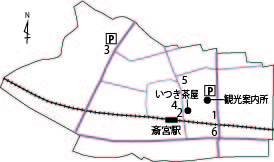 ２日前までに再度FAXをお願いします。　　<変更事項>　　明和町観光協会　TEL（０５９６-５２-００５５）　FAX（０５９６-５２-０３７２）　　（以下の記入は不要です）　　　　　　　　　　　　　　　　　　　　　　　　　　　　　　　　　　　　　　　　　　　　　　　　申込受付日（　　　　年　　　月　　　日）　　返信日（　　　　年　　　月　　　日）希望日時　　　　年　　　月　　日　（　　）　　時　　　分　～　　　　時　　　分（　　　分間）　　　　年　　　月　　日　（　　）　　時　　　分　～　　　　時　　　分（　　　分間）　　　　年　　　月　　日　（　　）　　時　　　分　～　　　　時　　　分（　　　分間）案内時間9：30～16：00の間　（お申込みは３０分以上でお願いします）9：30～16：00の間　（お申込みは３０分以上でお願いします）9：30～16：00の間　（お申込みは３０分以上でお願いします）参加人数　　　　　　　　　人　（男性　　　　人　女性　　　　人）　　　　　　　　　人　（男性　　　　人　女性　　　　人）　　　　　　　　　人　（男性　　　　人　女性　　　　人）年齢構成　　　　　　　　　才　～　　　　　　才くらい　　　　　　　　　才　～　　　　　　才くらい　　　　　　　　　才　～　　　　　　才くらい交通手段電車・バス（　　人乗り　　台）・自家用車　史跡内の移動手段徒歩・バス・車　を利用待合せ場所いつき茶屋・斎宮駅・斎宮歴史博物館・さいくう平安の杜・観光案内所・その他（　　　　　　　　）いつき茶屋・斎宮駅・斎宮歴史博物館・さいくう平安の杜・観光案内所・その他（　　　　　　　　）いつき茶屋・斎宮駅・斎宮歴史博物館・さいくう平安の杜・観光案内所・その他（　　　　　　　　）〇おすすめのご案内場所ご希望の場所に〇印をしてください（右の地図をご参照ください）所用時間（目安）さいくう平安の杜体験館斎宮歴史博物館斎宮跡１/１０模型斎王の森竹神社発掘現場（発掘している場合のみ）２０分３０分４５分２０分１０分１０分２０分特に希望があればご記入ください特に希望があればご記入ください